ПРОЕКТ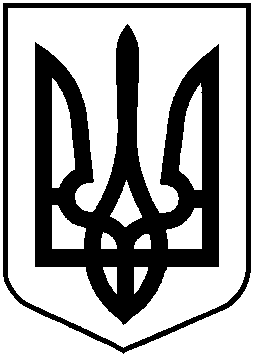 НАЦІОНАЛЬНА КОМІСІЯ З ЦІННИХ ПАПЕРІВТА ФОНДОВОГО РИНКУР І Ш Е Н Н Я____.____.2020     		   						№ ________м. Київ	Відповідно до пункту 17 статті 7 та пункту 13 статті 8 Закону України «Про державне регулювання ринку цінних паперів в Україні», Національна комісія з цінних паперів та фондового ринку В И Р І Ш И Л А:Затвердити Положення про порядок атестації фахівців з питань фондового ринку (додається).Вважати таким, що втратив чинність наказ Державної комісії з цінних паперів та фондового ринку від 24 вересня 1996 року № 215 «Про затвердження Положення про порядок навчання та атестації фахівців з питань фондового ринку» зареєстрований в Міністерстві юстиції України 08 жовтня 1996 року за                             № 584/1609 (зі змінами) (далі -  Наказ № 215).Вважати таким, що втратило чинність рішення Національної комісії з цінних паперів та фондового ринку від 22.01.2013 № 62 «Про затвердження Порядку роботи екзаменаційних комісій та проведення кваліфікаційних іспитів фахівців з питань фондового ринку», зареєстроване в Міністерстві юстиції України                        7 лютого 2013 року за № 232/22764 (зі змінами).Атестація осіб, які здійснюють або мають намір здійснювати професійну діяльність на фондовому ринку, відповідно до Положення про порядок атестації фахівців з питань фондового ринку здійснюється починаючи                                       з 01 вересня 2021 року.Особи, які станом на 31 серпня 2021 року мають кваліфікаційні посвідчення, отримані відповідно до Положення про порядок навчання та атестації фахівців з питань фондового ринку, затвердженого Наказом № 215, які продовжують або мають намір продовжувати здійснювати дії, пов’язані з безпосереднім провадженням професійної діяльності на фондовому ринку, починаючи з                            01 вересня 2021 року, до закінчення строку дії таких кваліфікаційних посвідчень з метою отримання нового кваліфікаційного посвідчення повинні в порядку, встановленому Положенням про порядок атестації фахівців з питань фондового ринку, пройти повторну атестацію. Департаменту методології регулювання професійних учасників ринку цінних паперів (Курочкіна І.) забезпечити: подання цього рішення на державну реєстрацію до Міністерства юстиції України;оприлюднення цього рішення на офіційному вебсайті Національної комісії з цінних паперів та фондового ринку.Це рішення набирає чинності з дня його офіційного опублікування, крім пунктів 2 та 3 цього рішення, які набирають чинності з 01 вересня 2021 року.Контроль за виконанням цього рішення залишаю за собою.Голова Комісії                                                                                    Тимур ХРОМАЄВПротокол засідання Комісіївід ___ _________№______Про затвердження Положення про порядок атестації фахівців з питань фондового ринку